KARTA UCZESTNIKA KONKURSU 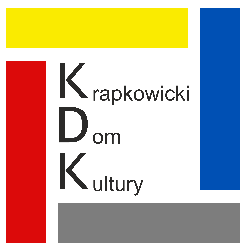 69. Ogólnopolski Konkurs Recytatorski 2024Prosimy o czytelne i kompletne wypełnienie karty!!! Po zaznajomieniu się z regulaminem Konkursu Recytatorskiego zgłaszam swój udział w: - turnieju RECYTATORSKIM *)         - turnieju WYWIEDZIONE ZE SŁOWA *)- turnieju POEZJI ŚPIEWANEJ *)       - turnieju TEATR JEDNEGO AKTORA *)1. Imię i nazwisko..................................................................................................................................... 2. Adres (z kodem) ................................................................................................................................... 3. Data urodzenia ....................................................................................................................................4. Tel. kontaktowy (opiekuna prawnego) ..................................................................................... .........5. Osoba/instytucja/ szkoła (adres, telefon) delegująca  ………………………………………………............................................................................................................................................................................................................................................................................................................................................................ 6. Klasa: ……………………………………………………………………………………………………………………………………….........7. Utwory przygotowane na Konkurs:a) liryka (tytuł i autor) ……………………………………………………………………………….……………………………………….. ………………………………………………………………………………………………………………….…………………………………………………………………………………………………………………………………………………………….…………………………………………………………………………………………………………………………………………………………….…………………………………………b) proza/piosenka* (tytuł i autor)………………………………………………………….…………………………………………………………………………………………………………………………………………………………….…………………………………………................................................................................................................................................................... ………………………………………………………………………………………………………………….…………………………………………8. Ile razy brał/a udział w OKR  ………………………………………........................................................................ 9. Imię i nazwisko instruktora ................................................................................................................ *) niepotrzebne skreślić……………………………………………						Krapkowice, dnia ……………………………………………………………………     ……………………………………………                   imię i nazwisko, adres                    
         składającego oświadczenie		OświadczenieOświadczam, że wyrażam zgodę na przetwarzanie danych osobowych moich/mojego dziecka, w tym danych wrażliwych przez Krapkowicki Dom Kultury w związku z udziałem w eliminacjach konkursu recytatorskiego Mały OKR. Zakres przetwarzanych danych będzie obejmował: imiona i nazwisko, adres, datę urodzenia, nr telefonu, wizerunek.Powyższe dane osobowe będą przetwarzane przez Krapkowicki Dom Kultury w celu realizacji konkursu na podstawie Pani/Pana dobrowolnej, pisemnej zgody.Administratorem Danych Osobowych jest Krapkowicki Dom Kultury z siedzibą w Krapkowicach, ul. Prudnicka 7.Dane kontaktowe Inspektora Ochrony Danych: Agnieszka Kaczmarczyk, ul. Prudnicka 7, 47-300 Krapkowice, tel. 77 44 60 312.Dane osobowe mogą być przekazywane podmiotom uprawnionym na mocy przepisów prawa (np. Policja, Sąd itp.).Administrator Danych Osobowych nie przewiduje przekazywania danych osobowych do państwa trzeciego.Administrator danych osobowych nie przewiduje wykorzystania danych osobowych w innych celach niż realizacja warsztatów.Ma Pani/Pana prawo wycofania zgody dotyczącej przetwarzania danych osobowych przez Administratora Danych Osobowych w dowolnym momencie, przy czym cofnięcie zgody nie ma wpływu na zgodność przetwarzania którego dokonano na jej podstawie przed cofnięciem zgody.Dane osobowe będą przetwarzane aż do ewentualnego cofnięcia przez Panią/Pana zgody na przetwarzanie danych.Zgromadzone dane osobowe będą przechowywane przez okres uregulowany wewnętrznymi przepisami. Ma Pani/Pan prawo dostępu do swoich danych osobowych, ich sprostowania, usunięcia lub ograniczenia przetwarzania, prawo do przenoszenia danych oraz prawo wniesienia skargi do organu nadzorczego.………….……………..........................................................        	                                                                                                         podpis osoby składającej oświadczenie